Name:_____________________________________________________Birthday:____________________________________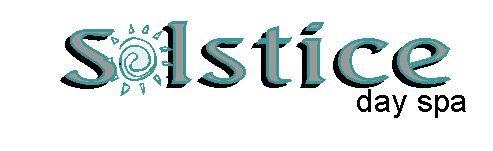 Address:______________________________________City:___________________State:_______________Zip:___________Phone Number:________________________________Email:____________________________________________________What would you most like to improve in your skin? _________________________________________________When was your last skin care service/wax/body treatment? Date:___________For:_________Where:________Describe your skin, please circle:  Normal -   Dry - Oily - Acne Prone - Combination - Mature - SensitivePLEASE DESCRIBE CURRENT SKIN CARE REGIMEN: _______________________________________________________________________________________________________________________________________________How did you hear of Solstice Day Spa? ______________________________________________________________________I attest the above information is accurate. Signed:______________________________________________________________Date:____________________Health Related Questions:Yes or NoAre you pregnant or trying to get pregnant?Are you under the care of a  Dermatologist or Cosmetic Surgeon?Have you had Botox or Fillers?Most recent application:___/___/___Have you had Chemical or Laser Resurfacing?Most recent application:___/___/___Do you have eyelash extensions/ wear contact lenses?Do you have a Pacemaker or Metal Implants?Have you ever experienced or are experiencing any of these health issues?Other:______________________________________Please circle:CancerEpilepsyConjunctivitisClaustrophobiaDiabetesEczemaHigh/Low Blood PressureHormone ImbalanceCold SoresSunburnPlease list all allergies or skin reactions to any products, medications you have experienced in the past:Are you using any Oral/Topical Medications for skin condition?Are you using Retin-A or Retinol?